Aktiviteter 2020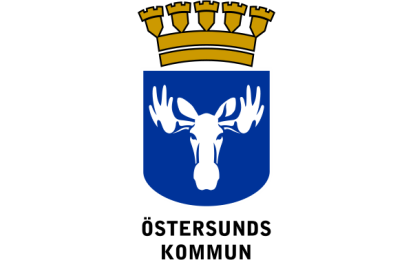 Johnny Wiktorsson 
Sång och musik i våra hjärtan!
Kl: 14.00
19/1, 8/2, 14/3, 4/4, 9/5, 6/6, 11/7, 15/8, 26/9, 10/10, 28/11, 19/12Ulla-Britta Johansson 
En stund av musikalisk glädje! 
Kl: 14.00
11/1, 22/2, 21/3, 18/4, 23/5, 13/6, 25/7, 29/8, 19/9, 24/10, 21/11, 12/12Andakt
Kl: 11.00
16/1, 27/2, 26/3, 23/4, 7/5, 18/6Sittgympa 
En gång i veckan Gofika 
Fredagar Kl:15.00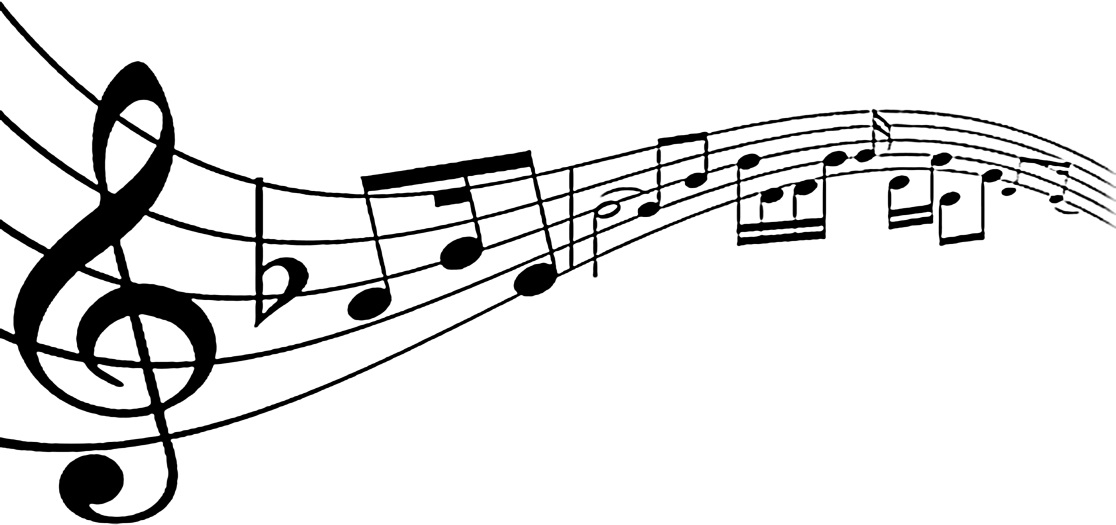 